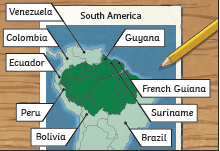 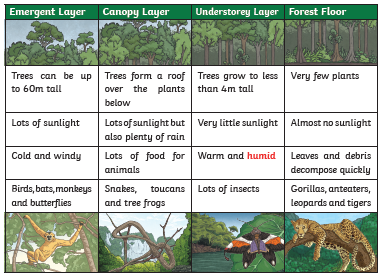 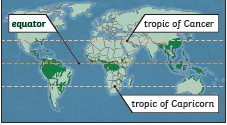 Key questions to ask yourself:What are the impacts of deforestation?What is the climate like in the rainforest?Which animals and plants are found in the rainforest?Where in the world is the rainforest?		Key facts:5.5 million square km(previously covered amuch larger area)Parts in Brazil, Peru,Colombia, Venezuela,Ecuador, Bolivia,Guyana, Surinameand French Guiana2.5 million insect species40 000+ plant species3 000 edible fruits2 000+ species of birds and mammals2 million tourists per year170 different languages spoken250 000 native tribes currently live thereLanguage of a Geographer climateThe average weather conditions over a long period of timedeforestationThe cutting down and clearing of forests.equatorAn imaginary circle running round the centre of the earth.humidFeeling very damp due to water vapour in the air.native tribesThe original settlers of an area.speciesA group of similar animals or plantsweatherThe specific condition on a given day